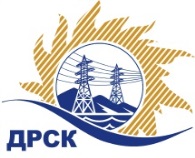 Акционерное Общество«Дальневосточная распределительная сетевая  компания»ПРОТОКОЛ № 63/УКС-РЗакупочной комиссии по рассмотрению заявок по открытому электронному конкурсу без предварительного квалификационного отбора на право заключения договора: Мероприятия по строительству и реконструкции для технологического присоединения потребителей на территории филиала "АЭС" закупка № 128 раздел 2.1.1.  ГКПЗ 2016ПРИСУТСТВОВАЛИ:  члены постоянно действующей Закупочной комиссии ОАО «ДРСК»  2-го уровня.ВОПРОСЫ, ВЫНОСИМЫЕ НА РАССМОТРЕНИЕ ЗАКУПОЧНОЙ КОМИССИИ: О  рассмотрении результатов оценки заявок Участников.Об отклонении заявки участника закупки ООО «Строительный Рубикон»О признании заявок соответствующими условиям Документации о закупке.О предварительной ранжировке заявок.О проведении переторжкиРЕШИЛИ:По вопросу № 1:Признать объем полученной информации достаточным для принятия решения.Утвердить цены, полученные на процедуре вскрытия конвертов с заявками участников открытого конкурса.По вопросу № 2	Отклонить заявку Участника ООО «Строительный Рубикон» г. Владивосток, ул. Гризодубовой, 31   от дальнейшего рассмотрения, на основании п. 2.8.2.5. «в» Документации о закупке: По вопросу № 3	Признать заявки ООО «ФСК «Энергосоюз» г. Благовещенск, ул. Нагорная, 20/2, ООО «Амурсельэлектросетьстрой» г. Благовещенск, ул. 50 лет Октября, 228, ООО «Энергострой» г. Благовещенск, с. Белогорье, ул. Призейская, 4, ООО «СвязьСтройКомплекс» г. Славгород, ул. Ленина, 109  соответствующими условиям Документации о закупке и принять их к дальнейшему рассмотрению.По вопросу № 4Утвердить предварительную ранжировку предложений Участников:По вопросу № 5:Провести переторжку. Допустить к участию в переторжке заявки следующих участников: ООО «ФСК «Энергосоюз» г. Благовещенск, ул. Нагорная, 20/2, ООО «Амурсельэлектросетьстрой» г. Благовещенск, ул. 50 лет Октября, 228, ООО «Энергострой» г. Благовещенск, с. Белогорье, ул. Призейская, 4, ООО «СвязьСтройКомплекс» г. Славгород, ул. Ленина, 109   Определить форму переторжки: заочная.Назначить переторжку на 29.12.2015 в 10:00 час. (благовещенского времени).Место проведения переторжки: ЭТП b2b-energoОтветственному секретарю Закупочной комиссии уведомить участников, приглашенных к участию в переторжке, о принятом комиссией решенииисполнитель Коврижкина Е.Ю.Тел. 397208г. Благовещенск«25» декабря 2015№Наименование участника и его адресПредмет и общая цена заявки на участие в закупке и цена за единицу, руб.1ООО «Энергострой»г. Благовещенск, с. Белогорье, ул. Призейская, 4Общая стоимость договора 25 000 000,00 без учета НДС (29 500 000,00 руб. с учетом НДС). В том числе за единицу: Цена: 5 193 093,22  руб. без учета НДС (6 127 850,00 руб. с учетом НДС). 2ООО «ФСК «Энергосоюз»г. Благовещенск, ул. Нагорная, 20/2Общая стоимость договора 25 000 000,00 без учета НДС (29 500 000,00 руб. с учетом НДС). В том числе за единицу: Цена: 6 032 279,00  руб. без учета НДС (7 118 089,22 руб. с учетом НДС). 3ООО «Строительный Рубикон»г. Владивосток, ул. Гризодубовой, 31Общая стоимость договора 25 000 000,00 без учета НДС (29 500 000,00 руб. с учетом НДС). В том числе за единицу: Цена: 6 301 233,54  руб. без учета НДС (7 435 455,58 руб. с учетом НДС). 4ООО «СвязьСтройКомплекс»г. Славгород, ул. Ленина, 109Общая стоимость договора 25 000 000,00 без учета НДС (29 500 000,00 руб. с учетом НДС). В том числе за единицу: Цена: 6 334 169,84  руб. без учета НДС (7 474 320,41 руб. с учетом НДС). 5ООО «Амурсельэлектросетьстрой»г. Благовещенск, ул. 50 лет Октября, 228Общая стоимость договора 25 000 000,00 без учета НДС (29 500 000,00 руб. с учетом НДС). В том числе за единицу: Цена: 6 361 658,33  руб. без учета НДС (7 506 756,83 руб. с учетом НДС). Основания для отклоненияне представлено заверенная участником копия соглашения между членами коллективного участника соответствующее нормам Гражданского кодекса РФ, и отвечающее требованиям п. 2.5.2.5 Документации о закупкеУчастник  не представил СРО в соответствии с требованиями п. 4.2.14. п.п. 1 Документации о закупке и п. 5.1. Технического заданияМесто в предварительной ранжировкеНаименование участника и его адресЦена Заявки на участие в закупке без НДС, руб. за единицуБалл по неценовой предпочтительности1 местоООО ФСК «Энергосоюз»г. Благовещенск, ул. Нагорная 19, а/я 186 361 658,33 3,002 местоООО «Энергострой»г. Благовещенск, с. Белогорье, ул. Призейская, 45 193 093,22 2,253 местоООО «СвязьСтройКомплекс»г. Славгород, ул. Ленина, 1096 334 169,84 2,254 местоООО «Амурсельэлектросетьстрой»г. Благовещенск, ул. 50 лет Октября, 2286 032 279,00 2,25Ответственный секретарь Закупочной комиссии  2 уровня АО «ДРСК»____________________М.Г. Елисеева